Chapter 7 – The Native Peoples of CanadaThe Peoples of the Plateau (pages 202-204)Social Studies 9 – Ms. McDadeSection A) MapFill out the map below using page 202 of your text book as a reference. (1 point)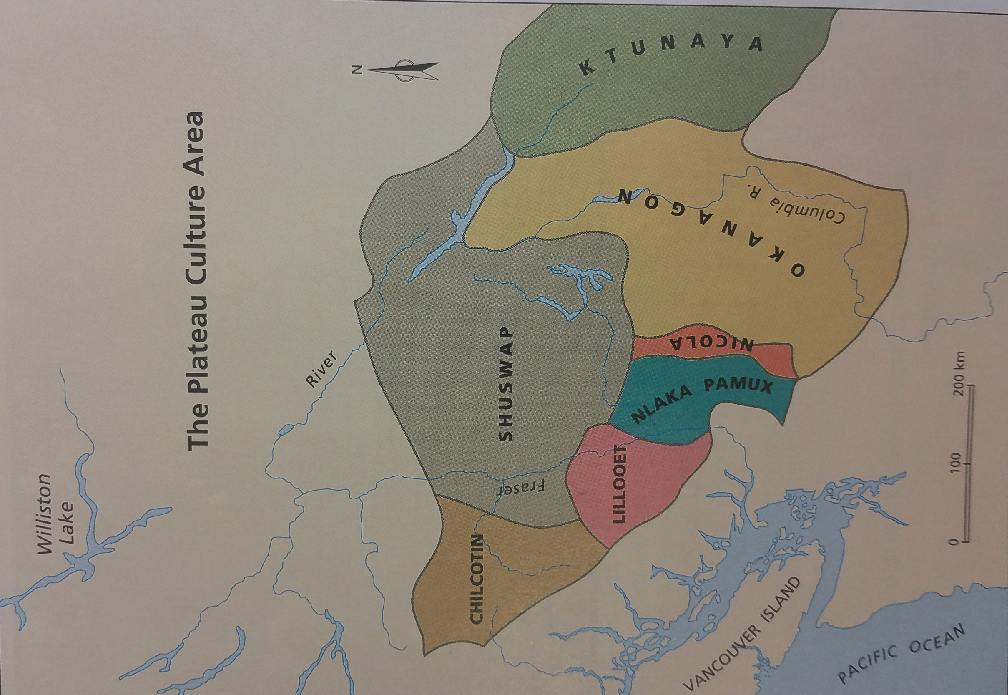 Section B) Territory (2 points)What two major rivers flow through the Plateau cultural area?Does the Plateau cultural area border the ocean?What three first nations groups surround the Peoples of the Plateau?Section C) DefinitionsFill out each definition as you read it in your text book (2 points)Section D) Culture profile Describe each of the following IN DETAIL for the Peoples of the Plateau (5 points)Section E) QuestionsHow were pit houses an ideal form of housing for the Plateau peoples? (2 points)Natural disasters can be devastating to people so closely in tune with their environment. Create a series of 5 illustrations with captions to show the effects of the most significant natural disaster for the Peoples of the Plateau. (5 points)In what ways were chiefs important to the welfare of the group they led? How could an inefficient chief be damaging to his people? (2 points)Fill out the Venn diagrams on the following two pages to compare and contrast the food and shelter of the Peoples of the Plains, Plateau and Northwest Coast. (5 points each – 10 points total)Label each of the circles as Plains, Plateau or Northwest CoastFill out unique information in the outermost parts of the circlesFill out shared features for all three groups in the centre (i.e. where all three circles overlarp)Fill out shared cultural practices for the pairs of cultural groups (Plains-Plateau, Plateau-Northwest Coast, Northwest Coast-Plains) where the circles intersectSHELTERFOODTERMDEFINITIONDugoutPit houseRafterSemi-subterraneanEdibleLandslideTo excavateTo disperseFoodShelterHuntingTransportationContact with Other CulturesOther